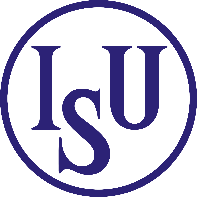 FEEDBACK ON REFEREE/TECHNICAL CONTROLLERThis form is optional and the SPTC, IDTC and SYSTC encourage both positive and negative feedback.  Please use computer to complete form.Atmosphere at the initial meeting/review meeting/during competition:Ability to manage and interact with the panel:Knowledge:Other comments:Name of the Referee / Technical Controller:Name of the Referee / Technical Controller:Event:Category:Date:Name：Date:Signature